МИНИСТЕРСТВО НА ТРУДА И СОЦИАЛНАТА ПОЛИТИКАИЗПЪЛНИТЕЛНА АГЕНЦИЯ „ОПЕРАТИВНА ПРОГРАМА „НАУКА И ОБРАЗОВАНИЕ ЗА ИНТЕЛИГЕНТЕН РАСТЕЖ“Съобщение:Във връзка с изпълнение на проект „Успешни мерки за интегриране на уязвими групи на територията на община Хаджидимово“ на Община Хаджидимово, договор BG05M9OP001-2.018-0019-2014BG05M2OP001-C01, процедура BG05M9OP001-2.018 „Социално-икономическа интеграция на уязвими групи. Интегрирани мерки за подобряване достъпа до образование“ – Компонент 1, финансирана от оперативна програма „Развитие на човешките ресурси“ и оперативна програма „Наука и образование за интелигентен растеж“, се набират заинтересовани лица/ фирми за участие в процедури за избор на изпълнител за: „Доставка на материали и консумативи“Доставка на канцеларски материали и консумативи необходими за изпълнението на Дейност 3 по НОИР;Доставка на канцеларски материали и консумативи необходими за изпълнението на Дейност 4 по НОИР;Художествени материали и консумативи за провеждане  на детска изложба.„Подготовка, изпълнение и  доставка на информационни  материали“Подготовка, изпълнение и  доставка на информационни материали необходими за изпълнение на Дейност 3 по НОИРПодготовка, изпълнение и  доставка на информационни материали необходими за изпълнение на Дейност 4 по НОИРПодготовка, изпълнение и  доставка на информационни материали необходими за изпълнение на Дейност 5 по НОИР„Организиране и провеждане на семинари и родителски срещи с обучителен характер“Провеждане на 5 обучителни семинара;Провеждане на 8 родителски срещи;Обучителни материали за родители.Процедурите са в изпълнение на план за възлагане одобрен от УО за партньорската организация по проекта – Сдружение „Инициатива за Гоце Делчев и Хаджидимово“.На фирмите предложили най-ниска цена ще бъде предложен договор за доставка/ услуга.Допълнителна информация и спецификации за поръчките може да получите в деловодството на община Хаджидимово не по късно от 30.07.2019.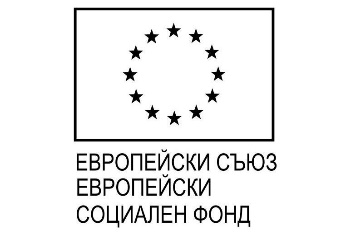 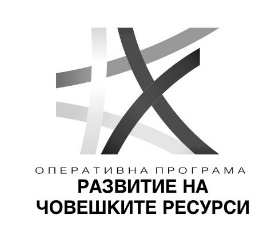 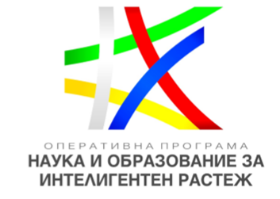 